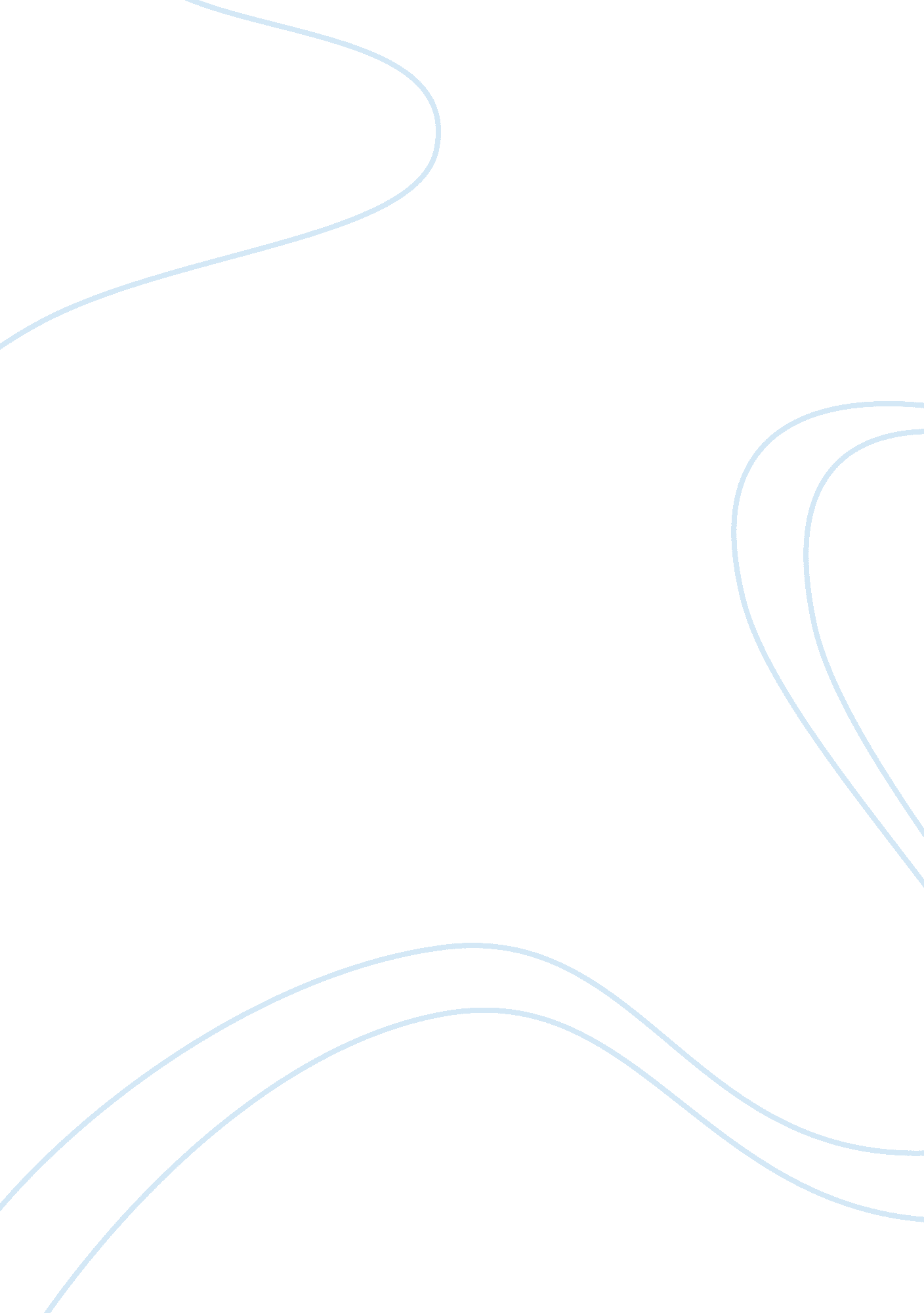 Brittany maynardHealth & Medicine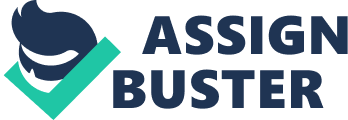 Brittany Maynard was an American woman with terminal brain cancer, who realized that she no longer could fight this battle with terminal cancer. In her own words, it was a huge decision because from her perspective the remedy was to pull the plug. From my understanding, I felt that it was the ethical thing to get the right treatment. On the contrary, there are some moral implications of understanding the issues that are revolved in providing life to someone who does not want to live in vegetative state or with a disability. It is clear that most people are not in touch with disabled individuals, which gives them a false sense of living with disability. This itself becomes a testament to the fear of not complete living, which is what Brittany Maynard’s husband feared in the first place. Overall, the ethics regarding euthanasia and tube feeding are going to be very imperative in the future. Medical professionals must have a balanced approach to tackle these issues that will continue to be prevalent in near sight. In accordance to Oregon state law regarding death with dignity, a brain tumor is recorded as the official cause of death on her death certificate. For example in which a patient is explicit in their decision making. In Brittany Maynard case, this was true. As a matter of fact, when a patient denies treatment- it is the moral obligation of the medical professional to question the motives and the justification to not be provided with treatment. It was clear that medical professionals do have the right to indulge in this issue, even if seems to be highly personal. Maynard married Daniel Esteban, who did not have much say in this say. I felt that he should give his perspective on this issue. 
References 
Confronting Death: Who Chooses? Who Controls? A Dialogue between Dax Cowart and Robert Burt . (n. d.). Digital Common Laws. Retrieved August 11, 2014, from http://digitalcommons. law. yale. edu/cgi/viewcontent. cgi? article= 1702&context= fss_papers 